LEMBAR PENGESAHANJUDUL TUGAS AKHIRPEMBUATAN TURBIN AIR CROSS FLOW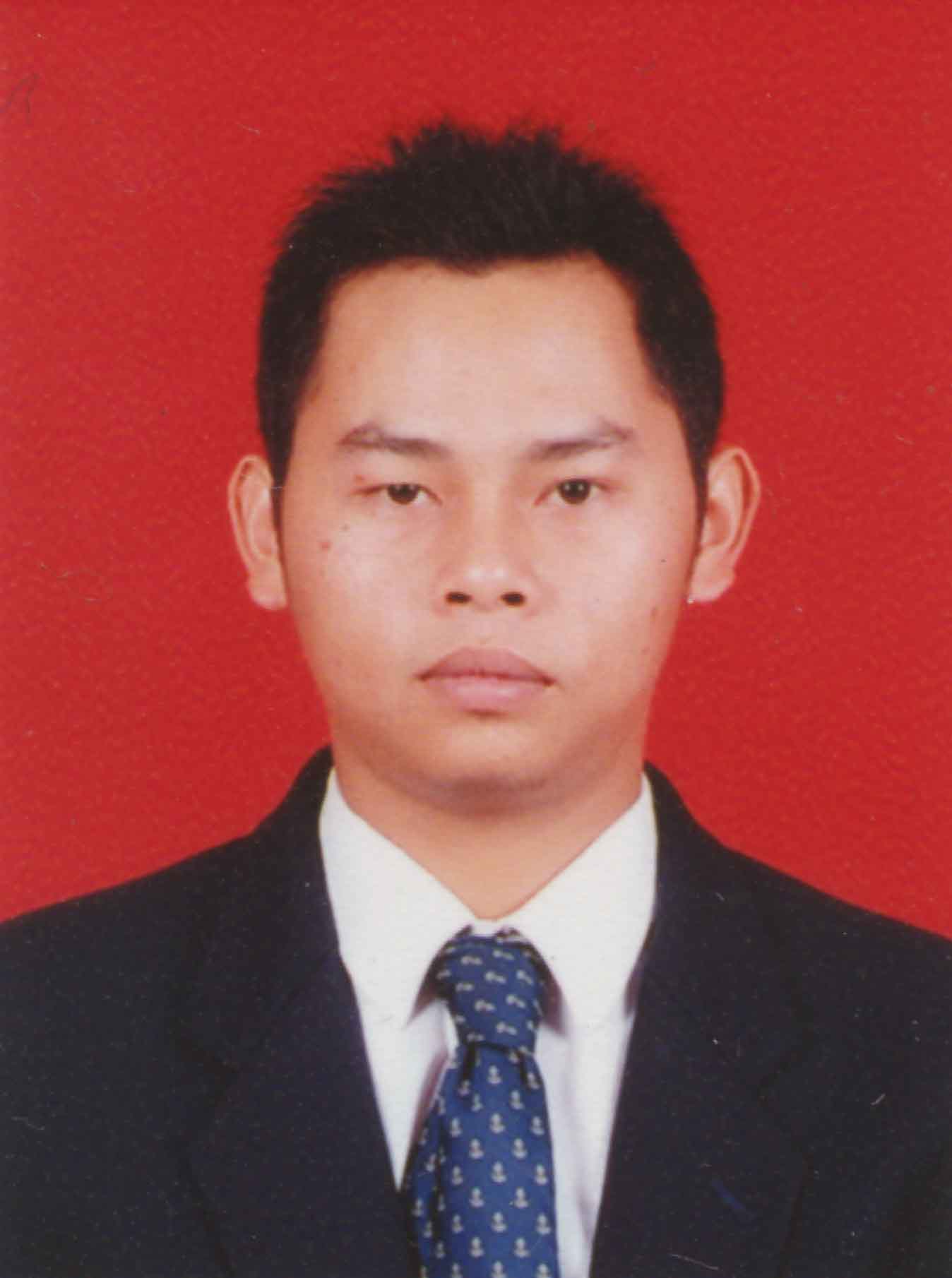 